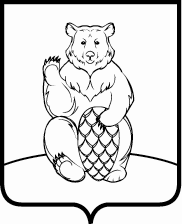 СОВЕТ ДЕПУТАТОВ ПОСЕЛЕНИЯ МИХАЙЛОВО-ЯРЦЕВСКОЕ В ГОРОДЕ МОСКВЕР Е Ш Е Н И Е15 декабря 2020г.                                                              		             № 9/18О согласовании работ по демонтажу контейнеров заглубленного типа и площадок для сбора (накопления) твердых коммунальных отходов (ТКО), расположенных на территории поселения Михайлово-Ярцевское в населенных пунктах: д.Конаково, д.Лужки, д.ДровниноВ соответствии с Федеральным законом от 6 октября 2003 года №131-ФЗ «Об общих принципах организации местного самоуправления в Российской Федерации», Законом города Москвы от 6 ноября 2002 №56 «Об организации местного самоуправления в городе Москве», на основании Постановления Федеральной службы по надзору в сфере защиты прав потребителей и благополучия человека (Роспотребнадзор) от 5 декабря 2019 года №20 «Об утверждении санитарно-эпидемиологических правил и норм СанПиН 2.1.7.3550-19 «Санитарно-эпидемиологические требования к содержанию территорий муниципальных образований», руководствуясь Уставом поселения Михайлово-Ярцевское в городе Москве,СОВЕТ ДЕПУТАТОВ ПОСЕЛЕНИЯ МИХАЙЛОВО-ЯРЦЕВСКОЕ В ГОРОДЕ МОСКВЕРЕШИЛ:1. Согласовать работы по демонтажу контейнеров заглубленного типа и площадок для сбора твердых коммунальных отходов (ТКО) на территории поселения Михайлово-Ярцевское расположенных в населенных пунктах: деревня Конаково (д. Конаково д. 32 – 2шт, д. Конаково д.1 – 1шт.), деревня Лужки (д. Лужки д.20 – 2шт, д. Лужки – д. 42 – 1шт.), деревня Дровнино (д. Дровнино ул. Центральная д. 50 – 2шт).2. Настоящее решение вступает в силу со дня принятия.3. Опубликовать настоящее решение на официальном сайте администрации поселения Михайлово-Ярцевское в информационно-телекоммуникационной сети «Интернет». 4. Контроль за выполнением настоящего решения возложить на главу поселения Г.К. Загорского. Глава поселения                                              	 Г.К. Загорский